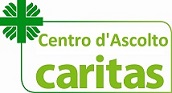 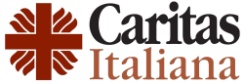 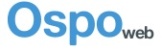 Gentile Signore/a, la Caritas Italiana e la Parrocchia/ente _______________________________________ desiderano informarla che il trattamento dei dati viene effettuato tramite il programma online OSPOWEB (titolare Caritas Italiana) e attraverso la raccolta di documentazione archiviata sotto forma cartacea o informatica.a) le finalità e le modalità del trattamento cui sono destinati i datiI dati forniti per l’inserimento in OSPOWEB sono necessari per definire le tipologie di bisogni, richieste ed interventi in modo da consentire alla Caritas di svolgere la propria funzione di segretariato sociale e promozione umana, nonché di informazione e consulenza legale gratuite tramite il programma OspoWeb.I dati sono trattati attraverso strumenti automatizzati da persone espressamente incaricate al trattamento. Potranno essere trattati dati personali o anche sensibili e giudiziari in relazione alla Sua richiesta.Eventuali altri trattamenti diversi da quelli effettuati tramite Ospoweb - affidati esclusivamente alla parrocchia/ente di __________________________________ - potranno essere effettuati anche con l’ausilio di mezzi elettronici e consisterà nella raccolta dei dati personali e sensibili archiviati in cartelle e schedari ovvero in appositi strumenti informatici dotati di supporti magnetici quali Hard disk, CD-ROM, DVD custoditi presso la sede in via ________________________________________________________________________________. I dati che La riguardano vengono messi in sicurezza nel rispetto delle direttive di legge ed in modo tale da poter essere consultati e trattati solo da coloro che sono stati incaricati per tale operazione. b) la natura obbligatoria o facoltativa del conferimento dei dati e conseguenze di un eventuale rifiuto di rispondereIl conferimento è facoltativo, ma in mancanza dei dati la Caritas non potrà svolgere alcun servizio in Suo favore. Il conferimento volontario dei dati personali, sensibili e giudiziari, agli operatori e volontari della Caritas, costituisce consenso espresso dell’interessato al trattamento dei dati personali, sensibili e giudiziari ai sensi del nuovo regolamento sulla privacy (GDPR - General Data Protection Regulation, Reg. UE 2016/679). L’eventuale consenso al trattamento di dati sensibili e/o giudiziari viene acquisito in forma scritta.c) soggetti o le categorie di soggetti ai quali i dati personali possono essere comunicati o che possono venirne a conoscenza in qualità di responsabili o incaricati, e l'ambito di diffusione dei dati medesimiL’insieme dei dati raccolti che si riferiscono alla sua persona, sono visibili dalla rete costituita dagli operatori, volontari, collaboratori del Centro di Ascolto di _______________________________ appositamente incaricati. Inoltre, fermo restando il divieto di diffusione dei dati e di accesso al programma online Ospoweb, allo scopo di favorire una adeguata presa in carico sociale del suo caso, alcuni dati personali relativi alla sua situazione potranno essere comunicati e confrontati con una serie di enti e soggetti del territorio (servizi sociali territoriali; servizi Asl e sanitari territoriali; centri e strutture per l’impiego; cooperative sociali convenzionate con l’ente pubblico; enti convenzionati per l’erogazione di beni e servizi). I dati potranno essere comunicati altresì alla Caritas Diocesana e ai suoi strumenti operativi che li tratterà per le medesime finalità previste dalla presente informativa. I dati non saranno in nessun caso diffusi.d) i diritti In merito al trattamento dei Suoi dati, mediante richiesta fatta al responsabile Lei ha diritto di:a) ottenere senza ritardo:• 	la conferma o meno dell’esistenza dei dati personali che La riguardano e la loro comunicazione;• 	la cancellazione, la trasformazione in forma anonima o il blocco dei dati trattati in violazione della legge, compresi quelli di cui non è necessaria la conservazione in relazione agli scopi per i quali sono stati raccolti o successivamente trattati,• 	l’aggiornamento, la rettificazione, ovvero qualora ne abbia interesse, l’integrazione dei datib) opporsi in tutto o in parte per motivi legittimi al trattamento dei dati personali che la riguardano, ancorché pertinenti allo scopo della raccolta, nel qual caso non sarà possibile procedere all’erogazione dei servizi.Potrà esercitare tutti i diritti di cui al GDPR - General Data Protection Regulation, Reg. UE 2016/679e) Titolari e responsabili del trattamento datiTitolari e responsabili per OspowebTitolare del trattamento dei dati raccolti tramite “Ospoweb”: Caritas Italiana Via Aurelia 796 00165 Roma nella persona del Direttore Pro Tempore, Soddu don FrancescoResponsabile locale per i dati raccolti tramite Ospoweb nella Diocesi di Lodi: Maisano Vittorio, operatore della Caritas Lodigiana e dell’Associazione Emmaus Onlus, nato a Lodi il 20/03/1964Titolari e responsabili per gli altri trattamenti effettuati dalla Parrocchia/Ente di ___________________________________Titolare del trattamento dei dati raccolti tramite supporti cartacei e/o informatici (legale rappr.): Cognome Nome ________________________	Luogo e data di nascita ______________________Responsabile per i dati raccolti tramite supporti cartacei e/o informatici (delegato dati):Nome e Cognome ______________________	Luogo e data di nascita ______________________Annotazione per il trattamento dei dati personaliCognome Nome interessata/o: 		_______________________________________Luogo e data di nascita 			_______________________________________Ha fornito i suoi dati all’ Operatore (cognome nome) ___________________________________Acquisizione del consenso per trattamento di dati sensibili e giudiziaripresta il consenso per il trattamento dei dati sensibili e/o giudiziari necessari allo svolgimento di quanto appreso dall'informativa.Luogo e data _________________________________			Firma dell'interessata/o_________________________________________